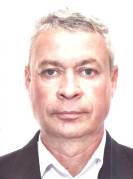 Объединение «Туристы-проводники»Работает по модифицированной программе, рассчитанной для детей 8-14 лет, срок реализации программы 4 годанаправленность: туристско-краеведческаяАнников Владимир Сергеевичпедагог дополнительного образования высшей квалификационной категорииВ ходе реализации программы учащиеся приобщаются к туристским походам разной сложности, узнают интересные места нашего края. Приобретая практические умения и знания в подготовке различных походов, в  спортивном ориентировании, в первой доврачебной помощи. Дети овладевают тактикой действия группы в аварийной ситуации. Учащиеся объединения регулярно участвуют в соревнованиях по спортивному ориентированию и туризму, посещают интересные места нашего края. Результат своей работы дети могут представить в соревнованиях и походах разной сложности. Занятия проводятся на базе МБОУ «СОШ №28с УИОП имени А.А. Угарова». Учащиеся объединения принимают участие в соревнованиях различного уровня (учреждение, город, область, Россия).Фотоальбом 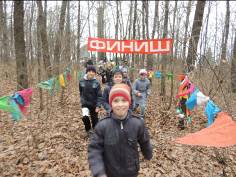 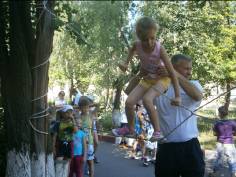 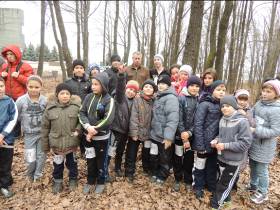 Фотоальбом 